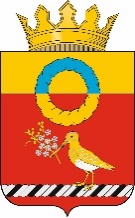 АДМИНИСТРАЦИЯКАЛАЧИНСКОГО МУНИЦИПАЛЬНОГО РАЙОНАОМСКОЙ ОБЛАСТИ ПОСТАНОВЛЕНИЕ02.05.2024                                                               № 183-паг. КалачинскО внесении изменений в постановление Администрации Калачинского муниципального района Омской области от 24.09.2015 № 45-п «О реализации отдельных положений статьи 78.1 Бюджетного кодекса Российской Федерации»В соответствии с пунктом 1 статьи 78.1 Бюджетного                                 кодекса Российской Федерации, постановлением Правительства                           Российской Федерации от 22.02.2020 № 203 «Об общих требованиях                              к нормативным правовым актам и муниципальным правовым актам, устанавливающим порядок определения объема и условия предоставления бюджетным и автономным учреждениям субсидий на иные цели», руководствуясь Уставом Калачинского городского поселения Калачинского района Омской области, Администрация Калачинского муниципального района Омской области постановляет:В приложении к постановлению Администрации Калачинского муниципального района Омской области от 24.09.2015 № 45-п «О реализации отдельных положений статьи 78.1 Бюджетного кодекса                                    Российской Федерации»:пункт 11 добавить подпунктом 10 следующего содержания «план мероприятий по достижению результатов предоставления субсидии»;пункт 17 изложить в следующей редакции «Отчетность                                     об осуществлении расходов, источником финансового обеспечения которых является субсидия, отчетность о достижении результатов предоставления субсидии, отчетность о реализации плана мероприятий по достижению результатов предоставления субсидии представляется учреждением                        по формам, установленным Учредителем по итогам полугодия и года,                      не позднее 20 числа месяца, следующего за отчетным периодом, в форме электронного документа (подписанного электронной подписью)                                  в соответствии с федеральным законодательством и (или) документа                        на бумажном носителе (по выбору учреждения).Учредитель вправе устанавливать в соглашении сроки и формы представления учреждением дополнительной отчетности.».Разместить настоящее постановление на официальном портале Госвеб https://kalachinsk.gosuslugi.ru/.Контроль исполнения настоящего постановления возложить                      на заместителя Главы Калачинского муниципального района Омской области, председателя Комитета финансов контроля Администрации Калачинского муниципального района Г.А. Позябкину.Глава муниципального района                                                           Ф.А. Мецлер